TAICS TC7智慧建築資通訊技術工作委員會TAICS TC7 #18工作會議通知TC7智慧建築資通訊技術工作委員會智慧建築資通訊技術工作委員會(TC7)將召開第18次工作會議，會議議程如下，誠摯地邀請您參與並提供寶貴的意見。會議日期：2019年09月26日(星期四)會議時間：14:00~16:00會議地點：永豐餘大樓TAICS台北辦公室第一會議室
          (台北市中正區重慶南路二段51號8樓之1)會議主席：TC7主席 溫琇玲 教授會議議程：報名方式：請於2019年09月25日(星期三)中午12:00以前至TAICS協會官網/標準會議資訊/TC7處登入報名，謝謝https://www.taics.org.tw/TCMeetInfo.aspx?tcCat_id=7會議聯絡人：TIBA 陳映辰 助理, 02-2752-8072, a0986227018@gmail.com會議地點：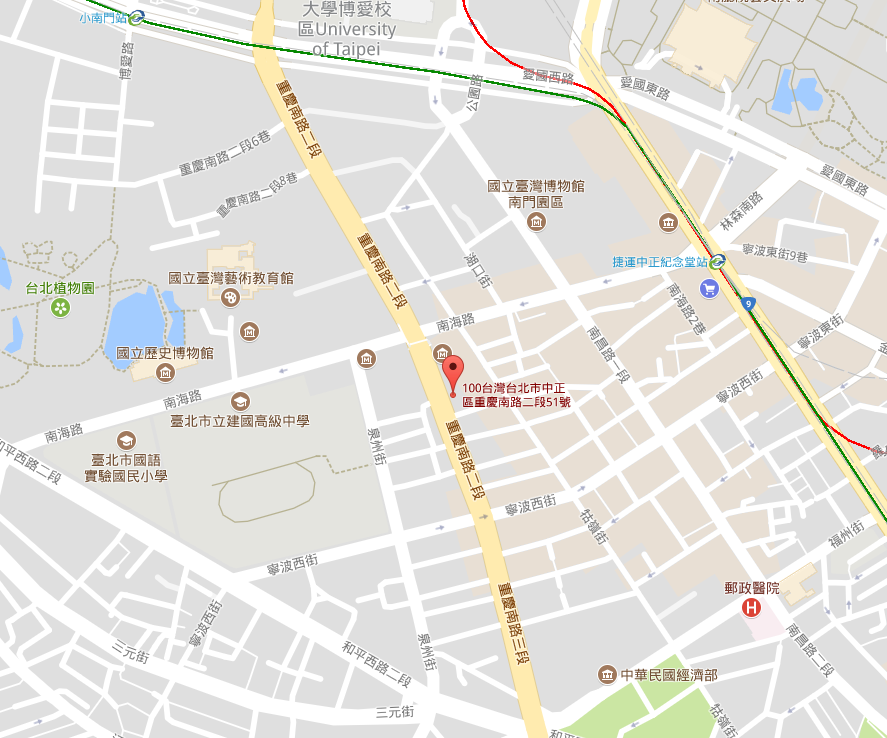 [TAICS TC7 #18工作會議通知][TAICS TC7 #18工作會議通知][TAICS TC7 #18工作會議通知][TAICS TC7 #18工作會議通知][TAICS TC7 #18工作會議通知]Date:  2019-09-19Designator: doc.: TAICS TC07-19-0011-00-00Date:  2019-09-19Designator: doc.: TAICS TC07-19-0011-00-00Date:  2019-09-19Designator: doc.: TAICS TC07-19-0011-00-00Date:  2019-09-19Designator: doc.: TAICS TC07-19-0011-00-00Date:  2019-09-19Designator: doc.: TAICS TC07-19-0011-00-00Author(s):Author(s):Author(s):Author(s):Author(s):NameAffiliationAddressPhoneemail許榮光工研院資通所新竹縣竹東鎮中興路四段195號51-416R03-5919387jungkuang.hsu@itri.org.tw林柏亨社團法人台灣智慧建築協會台北市大安區忠孝東路四段112號10樓-802-2752-8072innertia12235@gmail.com時間內容主講人13:30～14:00報到報到14:00～14:05主席致詞TC7 主席 溫琇玲 教授14:05～14:10批准本次議程與前次會議紀錄TC7 秘書 許榮光 副理14:10～14:15第三屆副主席選舉TC7 秘書 許榮光 副理14:15～14:20TC7工作進度報告TIBA 林柏亨 計畫經理TC7 秘書 許榮光 副理14:20～15:00「智慧建築安全監控系統資料格式標準」
測試規範草案內容討論「智慧建築能源管理系統資料格式標準」
測試規範草案內容討論TIBA 林柏亨 計畫經理TC7 秘書 許榮光 副理15:00～15:10BreakBreak15:10～15:40專題分享：Niagara智慧物聯網管理平臺大眾電腦 董行偉 協理15:40～16:00臨時動議TC7 主席 溫琇玲 教授16:00會議結束會議結束